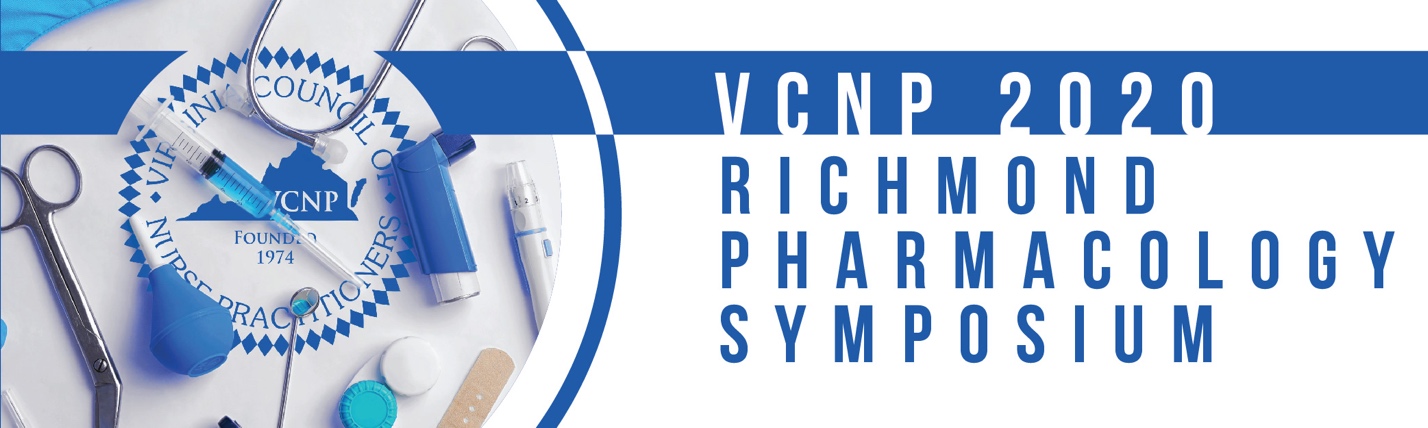 2020 Richmond Region VCNP Virtual Pharmacology Symposium September 26, 20208:00-8:15AM -Welcome8:15-8:30AM -Guest Speaker 8:30-9:30AM -Immunizations - Dana Burns9:30-9:40AM -Break 9:40-10:40AM -Triglycerides: Why Are They Important Now All of the Sudden? - Dr. Mitesh Amin10:40-11:00 -Break with Vendor Presentations 11:00-12:00PM -Medical Marijuana – Aron Litchman12:00-12:50PM -Lunch Break with Vendor Presentations12:50-1:50PM -Penicillin Drug Allergy - Tracy Yager1:50-2:00PM -Break 2:00-3:00PM -Leaky Plumbing Below the Belt: Management of Urinary and Bowel Incontinence - Kathryn Lavis3:00-3:10PM -Break3:10-4:10PM -4 Ps Sake: Psychiatric Peals for Primary care Practitioners - Betsy Liljeberg4:10PM -Wrap-up – Reminders and Evaluations